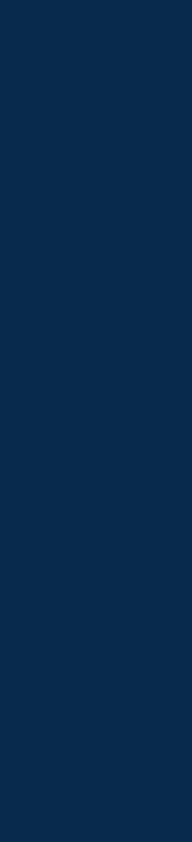 ProfileTech Influencer, 11+yrs of Software Development ExperienceLoves to spread dev-related info; Expert at Test Driven Development (TDD) using .NET Framework/.NET Core (11+ yrs), Angular (4+ yrs), Javascript/Typescript (9+ yrs), React (+1 yrs) Written many Nuget Packages (downloaded more than 90K+), Deeply love Jetbrains products (Rider, Resharper, Webstorm etc), Connected to KISS, DRY and YAGNI principles, Tightly connected to Agile principles, worked with Trunk-based development and using Feature-toggling as neededEmployment HistorySenior Software Engineer, Axon Public Safety UK, LondonJune 2023 — PresentHere at the Axon UK team, I have been working asynchronously with both the US and Vietnam team, using .net and react technologies, to develop the Digital Evidence Management system for customers/countries, who cannot use our cloud based solution Evidence.com. We have been developing the solution which can run on their on-premise infrastructure.Designing and implemented an API layer using .net technologies (a wide variety from Visual Basic to .Net 6) that enabled data integration with external systems in Digital Evidence Management Systems (DEMS)Working at the front-end using ReactSENIOR SOFTWARE DEVELOPER, Amazon Alexa, LondonOctober 2022 — June 2023As being a SDE2 in Amazon, in the Alexa Shopping Multimodal Experiencs team, we are focusing on developing rich customer experiences. They, as expected, running on AWS services and we are using APL language in the front-end side, Kotlin on the backend side. This position enabled me to do development on Java technology stack. Tech Stack: AWS, Java/Kotlin, Alexa Presentation Language (APL), many other internal tools SOFTWARE ARCHITECT, ENERJISA URETIM, IstanbulJanuary 2019 — October 2022Within Enerjisa Uretim, we develop corporate projects that are being used in our powerplants all over Turkey. We work fully Agile by the way. Unit test and UI testing is so much important for us in order to ensure high quality of our projects. I can clearly state that we are developing .netcore&Angular 8 stack applications using Aspnetzero/Aspnetboilerplate frameworks. Tech Stack: AspnetBoilerplate, AspnetZero, Angular, Typescript, .net core, Azure LEAD DEVELOPER, VEKTORA CONSULTANCY, IstanbulDecember 2016 — January 2019Worked as a Lead Consultant in Vektora. We implemented large integrations, internal and external web application according to our customer needs. As consultants, we were 7/24 available due to the fact that we are responsible of huge external systems like: Vestel.com.tr, Regal-tr.com, Garenta.com.tr and so on.I was also responsible about Framework Development within the company, which is being distributed among most of our projects.Tech Stack: SOA architecture, wcf/asmx, webforms, mvc, .netcore, ef, ninject, svn/git, ms sql, heroku, jquery, and many front-end technologies.SENIOR FULL-STACK DEVELOPER, HOSTAMEDIA WEB AGENCY, IstanbulOctober 2012 — December 2016Hostamedia could be counted as my first professional software experience; I started there as junior developer, worked for almost 4 years (with a 6 month break due to millitary services). The company is so popular within the Hotel Websites sector of the web agencies; they got strong references like The Marmara Hotels, The House Hotels, Avantgarde Group and so on. We were mostly doing back-end integrations to their prebuilt CMS systems. After some time, I started developing plugins for the CMS systems and contrib part of the company Framework. Tech Stack: Webforms, LLBLGEN (instead of EF), .net 3.5, svn, ms sql, jquery and many other front-end technologies. EducationBachelor of Science in Information Systems, Bogazici University, IstanbulSeptember 2007 — January 2012DetailsNetherlandsoguzhan.kahyaoglu@yahoo.comLinkshttps://okahyaoglu.netGithub ProfileNuget Packages (+90K Downloads)Skills.Net & C# ExpertAngular & ReactJava (Kotlin and Scala) 2+ yrsMicrosoft Azure (Cosmos DB, Azure Service Bus)Entity Framework, DapperCI: Jenkins, Github Actions, Teamcity, Kubernetes, HerokuTesting: Xunit & NUnitJetbrains Resharper, Rider, WebStormAPL (Alexa Presentation Language)RedisCSS, LESS, SASSMSSQL, MySQLAgile Software DevelopmentJavaScript, jQueryWeb ServicesWebformsNinjectTypeScriptAmazon Web ServicesNuGetScrum (Software Development)LanguagesEnglishHobbiesLove online gaming (CSGO & Dota), Cat-dad